Město Petřvald	                                                 MUPTX003YO0Y                          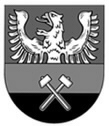 Městský úřad, odbor správnínáměstí Gen. Vicherka 2511,  735 41 PetřvaldVýzva k podání nabídky na veřejnou zakázku malého rozsahu pod názvem:„Renovace vlysové podlahy v sále Kulturního domu města Petřvald,  na ul.Kulturní čp.26“Město Petřvald, v souladu s ustanovením § 6 a §18 odst. 5 zákona č. 137/2006 Sb., o veřejných zakázkách, ve znění pozdějších předpisů (dále jen zákon),  chce uzavřít smlouvu o dílo s vhodným subjektem na veřejnou zakázku malého rozsahu (dále jen zakázka). Za tímto účelem má, na základě této výzvy, zájem získat informace o trhu a ceně obvyklé v místě plnění zakázky.I.	IDENTIFIKAČNÍ ÚDAJE VEŘEJNÉHO ZADAVATELEZadavatel:				Město PetřvaldAdresa:				náměstí Gen.Vicherka 2511, 735 41  PetřvaldIČ:					00297593DIČ:					CZ00297593Kontaktní osoba:			Mgr.Lucie Polková, vedoucí správního odborutel.:					+ 420 601 564 850, 596 542 903e-mail.:				polkova@petrvald-mesto.cz	II.	ZÁKLADNÍ ÚDAJE  O VEŘEJNÉ ZAKÁZCE:Název veřejné zakázky:		Renovace vlysové podlahy v sále Kulturního domu 					města Petřvald na ul.Kulturní čp.26Druh zadávacího řízení:		zakázka malého rozsahu na službyPředpokládaná lhůta plnění:		zahájení     20.08.2016 ukončení    23.09.2016Místo plnění:				velký sál v budově Kulturního domu města Petřvald na 					ul.Kulturní čp.26, Petřvald 735 41 III.	PŘEDPOKLÁDANÁ HODNOTA ZAKÁZKY BEZ DPH:		145 000,- .KčIVI.	PŘEDMĚT A ROZSAH ZAKÁZKYCelková renovace vlysové podlahy ve velkém sále KD Petřvald v tomto rozsahu:1. Základní renovace- přepokládaná výměna cca 20 ks vlysů na okraji plochy- vybroušení vlysů, nalakování (výměra cca 332 m2) a olištování po obvodu a kolem sloupů- lakování bude provedeno dvousložkovým vodním lakem s max.odolností proti oděru, otěru a poškození Synteko Nova Best nebo kvalitativně stejným dvousložkovým, kyselinou tvrdnoucím lakem Synteko Clasic.2. Špánování spár- vyšpánování větších spár mezi vlysy včetně pročištění spár, nařezání pásků dřeva a jejich vlepení na 200 dlouhých a 200 krátkých stran vlysů 3. Přetmelení správ v celém rozsahu3. Přetmelení spár celoplošně- celoplošné přetmelení spár s fakturací dle skutečně spotřebovaného materiálu a dle skutečného provedení pracíV.	POŽADAVKY ZADAVATELE NA PROKÁZÁNÍ SPLNĚNÍ KVALIFIKACE:Dle ust.§54 zákona splnění profesních kvalifikačních předpokladů prokáže dodavatel, který předloží:- podle ust.§54 písm. a) zákona výpis z obchodního rejstříku, pokud je v něm zapsán, či výpis z jiné obdobné 	evidence, pokud je v ní zapsán. výpis z obchodního rejstříku nesmí být ke dni 		podání nabídky starší 90 dnů.VI.	ZADÁVACÍ DOKUMENTACEa)    obchodní podmínky1.    	Zadavatel pro plnění předmětu zakázky stanovuje obchodní podmínky zpracované 	formou požadavků na obsah smlouvy o dílo. Obchodní podmínky tvoří nedílnou 	součást zadávací dokumentace.2.	Dodavatel je povinen akceptovat obchodní podmínky zadavatele stanovené formou požadavků na obsah smlouvy v plném rozsahu. V případě, že se bude návrh smlouvy uchazeče odchylovat od obchodních podmínek zadavatele, bude tato skutečnost považována za nesplnění vyhlášených podmínek zadávacího řízení. Dodavatel do návrhu smlouvy doplní své identifikační údaje, nabídkovou cenu, kontaktní údaje pro oznámení vady díla, datum a místo podpisu a připojí přílohy. Jiná změna není přípustná. Návrh smlouvy musí být podepsán osobou oprávněnou jednat jménem nebo za uchazeče.b)    platební podmínky1.	Zálohy na platby nebudou sjednány2.	Podkladem pro úhradu smluvní ceny provedených prací jsou faktury, které budou mít 	náležitosti daňového dokladu dle ust. §29 zákona č. 123/2004 Sb., o dani z přidané 	v hodnoty, v platném znění. Faktury budou předloženy ve dvou vyhotoveních 	s platností originálu.3.	Další podmínky financování a platební podmínky jsou uvedeny v obchodních 	podmínkách zadavatele zpracovaných formou požadavků na obsah smlouvy o dílo.c)     požadavek na způsob zpracování nabídkové cenyDodavatel je povinen stanovit nabídkovou cenu absolutní částkou v českých korunách v členění s DPH, DPH a bez DPH za plnění celkového předmětu zakázky (cena celkem za plnění dle bodu 1., 2., 3. přiložené tabulky) v souladu s podmínkami zadávacího řízení.d)	Kritéria pro zadání veřejné zakázky a způsob hodnocení nabídek	Základním kritériem hodnocení nabídek je nejnižší nabídková cena. Při hodnocení 	nabídkové ceny je rozhodná celková nabídková cena, její výše bez DPH. Komise 	stanoví pořadí nabídek podle výše nabídkové ceny bez DPH.  e)         Požadavky a podmínky pro zpracování nabídky1.	Dodavatel může podat pouze jednu nabídku, a to písemně v českém jazyce2.	Nabídka bude předložena v uzavřené obálce označené : „Renovace vlysové 	podlahy v sále Kulturního domu  města Petřvald na ul.Kulturní čp.26 – 	NEOTEVÍRAT“.3.	Předložená nabídka bude obsahovat:	- krycí list nabídky s identifikačními  údaji o uchazeči včetně kontaktních údajů    	-  doplněný návrh smlouvy včetně příloh podepsaný osobou oprávněnou jednat 	   jménem či za  dodavatele	- oceněnou tabulku pro stanovení nabídkové ceny	-  doklady o splnění profesních kvalifikačních předpokladů (výpis z obchodního 		   rejstříku, nebo kopii živnostenského listu)4.	Zadavatel nepřipouští variantní řešení nabídkyVII.	LHŮTA A MÍSTO PRO PODÁNÍ NABÍDEK1.	Lhůta pro podání nabídek:	do 10.00 hod.	dne 10.5.10162.	Místo podání nabídek:	Město Petřvald, náměstí Gen.Vicherka 2511, 735 41 Petřvald3.	Nabídky podané osobně budou přijímány zaměstnancem Městského úřadu Petřvald, podatelna-kancelář. č. 102 v I.NP v sídle zadavateleVIII.	PŘÍLOHY VÝZVYNedílnou součástí výzvy jsou tyto přílohy:1) 	krycí list nabídky – příloha č.13)		slepá tabulka pro podání cenové nabídky – příloha č.24)	návrh smlouvy o dílo – příloha č.3Přílohy jsou uveřejněny na webových stránkách Města Petřvald na adrese https://petrvald-mesto.czIng.Jiří Lukšastarosta města Petřvald								Příloha č.1								Krycí list nabídkyPříloha  č.2:							tabulka pro podání cenové nabídky„ Renovace vlysové podlahy v sále Kulturního domu města Petřvald na ul.Kulturní čp.26“1. Základní renovace-   Zadavatel předpokládá výměnu cca. 20 kusů vlysů na okraji plochy, vybroušení vlysů, nalakování a olištování kolem sloupů.-   Požadavek na použití materiálu k  povrchové úpravě: Synteko Nova Best - dvousložkový vodní lak s maximální odolností proti oděru, otěru a poškození nebo  Synteko Classic - dvousložkový, kyselinou tvrdnoucí lak.Celkem	Celkem	Zakázka celkem bez DPH	* uchazeč vyškrtnutím označí lak, který použijeDalší práce :2. Špánování spárVětší spáry mezi vlysy (vlepit pásky dřeva) včetně pročištění spáry, nařezání pásku dřeva a jeho vlepení na 200 ks dlouhých a na 200 ks krátkých stran vlysů.Celkem	Celkem	Zakázka celkem bez DPH	Strana 13.  Přetmelení spár - celoplošně Předpokládáme celoplošné přetmelení spár s fakturací dle skutečně spotřebovaného materiálu a dle skutečné délky trvání pracíCelkem	0,00Celkem	Zakázka celkem bez DPH	Po dokončení díla bude  provedena fakturace dle skutečně spotřebovaného materiálu a dle skutečně provedených prací. Příloha č.3:								Návrh smlouvy o díloSmlouva o dílo(dle ustanovení §  násl. zák. 89/2012 Sb., občanský zákoník, v platném znění)Označení díla:  „„Renovace vlysové podlahy v sále Kulturního domu  města Petřvald na ul.Kulturní čp.26 „I.Smluvní strany1. v zastoupení: Ing.Jiří Lukša, , starosta městase sídlem:      náměstí Gen.Vicherka 2511, 735 41 Petřvaldbank.spojení: ČS, a.s., pobočka Petřvaldč.ú.: 27-1721679329/0800IČ: 00297593dále jen objednatel2.  zastoupená:	      	místo podnikání:  IČ: 		      DIČ:  		      č.ú.: 	  	      dále jen zhotovitelII.Předmět smlouvyZhotovitel se zavazuje provést dílo ve sjednané době, svým jménem, na svůj náklad a nebezpečí a za podmínek uvedených v dalších částech této smlouvy.Předmětem smlouvy je :Celková renovace vlysové podlahy ve velkém sále KD Petřvald v tomto rozsahu:1. Základní renovace- přepokládaná výměna cca 20 ks vlysů na okraji plochy- vybroušení vlysů, nalakování (výměra cca 332 m2) a olištování po obvodu a kolem sloupů- lakování bude provedeno dvousložkovým vodním lakem s max.odolností proti oděru, otěru a poškození Synteko Nova Best nebo kvalitativně stejným dvousložkovým, kyselinou tvrdnoucím lakem Synteko Clasic.2. Špánování spár- vyšpánování větších spár mezi vlysy včetně pročištění spár, nařezání pásků dřeva a jejich vlepení na 200 dlouhých a 200 krátkých stran vlysů 3. Přetmelení správ v celém rozsahu3. Přetmelení spár celoplošně- celoplošné přetmelení spár s fakturací dle skutečně spotřebovaného materiálu a dle skutečného provedení pracíSoučástí sjednané ceny jsou veškeré práce a dodávky, a další náklady pro řádné a úplné zhotovení díla ve sjednaném rozsahu a jeho užívání. III.Termín plněníPředpokládaný termín zahájení prací: 					  20.8.2016Nejpozdější termín ukončení prací: 				max. do  23.9.2016O podmínkách  a termínech realizace  díla bude zhotovitel informovat  objednatele. Zhotovitel je povinen postup plnění  předem dohodnout s objednatelem. Bez jejich souhlasu s postupem prací  nemůže být dílo zahájeno.IV.Cena dílaDohodnutá maximálně přípustná cena díla činí  					Kč bez DPH.slovy (								českých) . Cena díla bude upravena dle skutečnosti v položce tmelení spár, po převzetí a  odsouhlasení  objednatelem.V.Platební podmínky1. Zálohy nejsou přípustné.2. Cena díla bude uhrazena na základě daňového dokladu (faktury), vystaveného po protokolárním předání   a jeho převzetí objednatelem bez vad a nedodělků.  Lhůta splatnosti faktury je 14 dní od jejího doručení objednateli.3. Objednatel prohlašuje, že  opravovaný objekt města Petřvaldu je  používán k ekonomické činnosti a ve smyslu informace GFŘ a MFČR ze dne 9.11.2011 bude pro tyto  dodávky aplikován režim přenesené daňové povinnosti podle § 92a zákona o DPH. Dodavatel je povinen vystavit za podmínek uvedených v zákoně doklad s náležitostmi dle § 92a  odst. 2 zákona o DPH. (Faktura bez DPH.). 4. Veškeré požadavky objednatele na provedení prací nad smluvený rozsah díla, termín provedení prací, jakož i požadavky na použití prokazatelně dražších materiálů či zařízení souvisejících s provedením díla budou řešeny dodatkem k této smlouvě.VI.Ostatní ujednání1. V případě nesplnění povinností – závazků vyplývajících z této smlouvy o dílo bude objednatel postupovat v souladu s občanským zákoníkem č.89/2012 Sb., v platném znění.2. Zhotovitel odpovídá za vady, které má dílo v době jeho předání, jakož i po celou dobu záruční lhůty, která činí 24 měsíců od předání díla. Zhotovitel v záruční lhůtě odstraní vady bezplatně.3. Tato smlouva je sepsána ve třech stejnopisech, z nichž dva obdrží objednatel a jeden zhotovitel.4. Smlouva nabývá platnosti a účinnosti dnem podpisu smlouvy oběma stranami.5. Smlouva byla schválena Radou města Petřvald dne ………………… č.usnesení…………………..Příloha:	Vyplněná tabulka s cenovou nabídkou zhotovitele.V Petřvaldě dne  …………….2016……………………………..				……………………………………….za objednatele: Ing.Jiří Lukša, starosta		za zhotovitele:  NAŠE ZN:       351/2016/SPR/PolNAŠE ČJ:       MěÚP  2751 /2016       VYŘIZUJE:     Mgr.Lucie PolkováTEL.:		596542903,MOBIL:           601 564 850E-MAIL:	polkova@petrvald-mesto.czDATUM:	25.4.2016Dle rozdělovníkuKRYCÍ LIST NABÍDKYKRYCÍ LIST NABÍDKYKRYCÍ LIST NABÍDKYKRYCÍ LIST NABÍDKY1. Veřejná zakázka1. Veřejná zakázka1. Veřejná zakázka1. Veřejná zakázkaVeřejná zakázka na stavební práce, zadaná postupem 
mimo režim zákona č. 137/2006 Sb., o veřejných zakázkách.Veřejná zakázka na stavební práce, zadaná postupem 
mimo režim zákona č. 137/2006 Sb., o veřejných zakázkách.Veřejná zakázka na stavební práce, zadaná postupem 
mimo režim zákona č. 137/2006 Sb., o veřejných zakázkách.Veřejná zakázka na stavební práce, zadaná postupem 
mimo režim zákona č. 137/2006 Sb., o veřejných zakázkách.Název:„Renovace vlysové 	podlahy v sále Kulturního domu  města Petřvald na ul.Kulturní čp.26 „„Renovace vlysové 	podlahy v sále Kulturního domu  města Petřvald na ul.Kulturní čp.26 „„Renovace vlysové 	podlahy v sále Kulturního domu  města Petřvald na ul.Kulturní čp.26 „2. Základní identifikační údaje2. Základní identifikační údaje2. Základní identifikační údaje2. Základní identifikační údaje2.1. Veřejný zadavatel2.1. Veřejný zadavatel2.1. Veřejný zadavatel2.1. Veřejný zadavatelNázev:Název:Město Petřvald		Město Petřvald		Sídlo:Sídlo:náměstí Gen.Vicherka 2511735 41 Petřvaldnáměstí Gen.Vicherka 2511735 41 PetřvaldIČ:IČ:0029759300297593DIČ: DIČ: CZ00297593CZ00297593Kontaktní osoba:Kontaktní osoba:Mgr.Polková Lucie – vedoucí správního odboruMgr.Polková Lucie – vedoucí správního odboru2.2. Uchazeč2.2. Uchazeč2.2. Uchazeč2.2. UchazečNázev:Název:Spisová značka v obchodním rejstříku:Spisová značka v obchodním rejstříku:Sídlo:Sídlo:IČ:IČ:DIČ:DIČ:Číslo účtu:			Číslo účtu:			Bankovní spojení:		Bankovní spojení:		Osoba oprávněná jednat za uchazeče:Osoba oprávněná jednat za uchazeče:Kontaktní osoba:Kontaktní osoba:Tel./fax:Tel./fax:E-mail:E-mail:3. Kritérium hodnocení3. Kritérium hodnocení3. Kritérium hodnocení3. Kritérium hodnoceníCelková výše nabídkové ceny v Kč bez DPH 
(dle Smlouvy o dílo):                                Celková výše nabídkové ceny v Kč bez DPH 
(dle Smlouvy o dílo):                                váha 100 %4. Osoba oprávněná jednat za uchazeče4. Osoba oprávněná jednat za uchazeče4. Osoba oprávněná jednat za uchazeče4. Osoba oprávněná jednat za uchazečePodpis oprávněné osoby:Podpis oprávněné osoby:Titul, jméno, příjmení:Titul, jméno, příjmení:Podpis oprávněné osoby:Podpis oprávněné osoby:Titul, jméno, příjmení:Titul, jméno, příjmení:MateriálJedn.MnožstvíJedn. cenaCelkemVlys buk II.třída 21*70*350 mmks20,000Lepidlo na parketykg1,000Lišta plochá buk 7*35 mm - masivmb6,000PokládkaJedn.MnožstvíJedn. cenaCelkemOprava parkethod2,000Broušení standardm2331,900Lakování - 3x Synteko  Classic mat, plm. / Synteko Nova Best *m2331,900Lištovánímb5,400Dopravakm150,000MateriálJedn.MnožstvíJedn. cenaCelkemVlys buk II.třída 21*70*350 mmks40,000PokládkaJedn.MnožstvíJedn. cenaCelkemŚpánováníks400,000Dopravakm25,000MateriálJedn.MnožstvíJedn. cenaCelkemSpárový tmel - odhad0,000PokládkaJedn.MnožstvíJedn. cenaCelkemTmelení - celoplošněm2331,900Dopravakm50,000